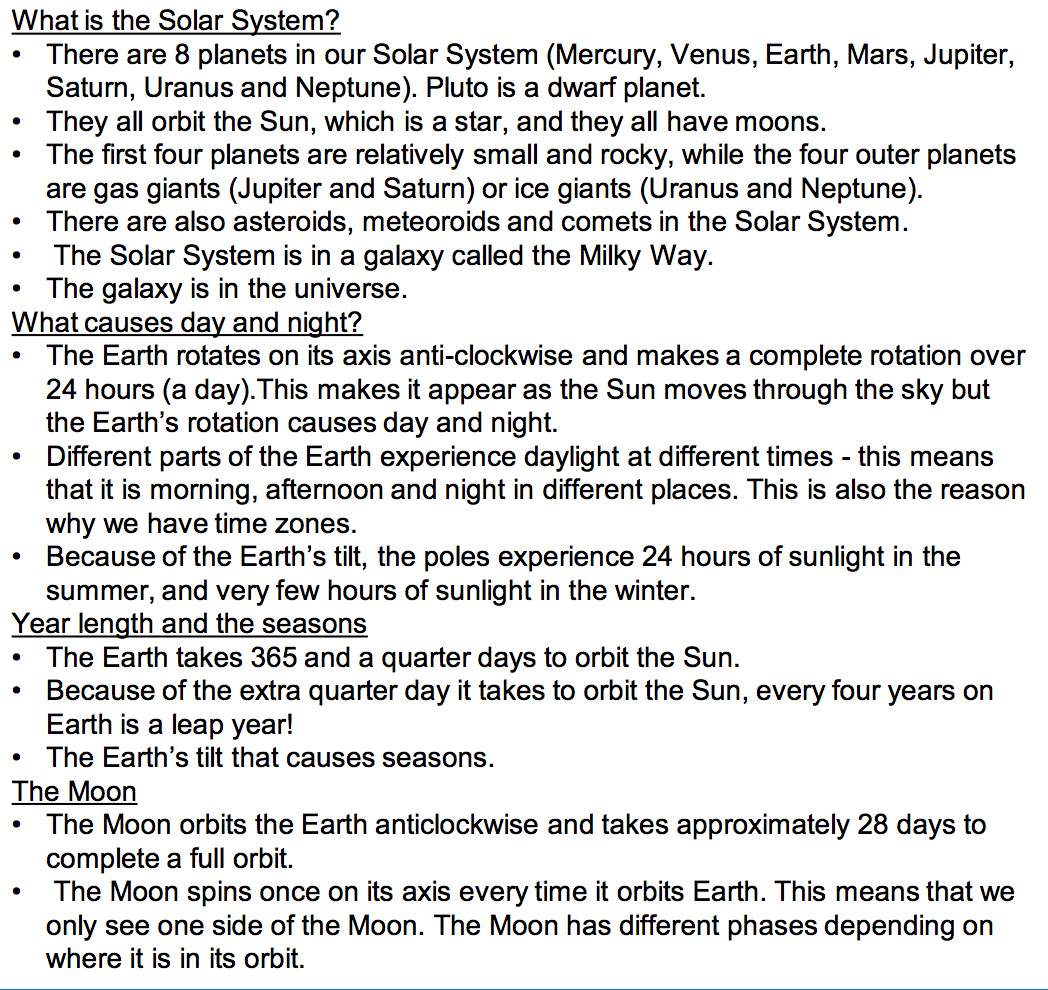 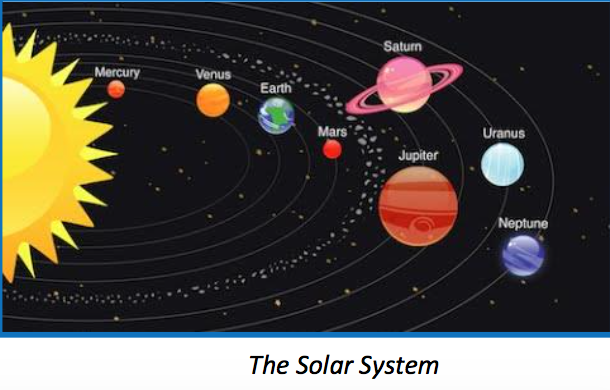 Heliocentric model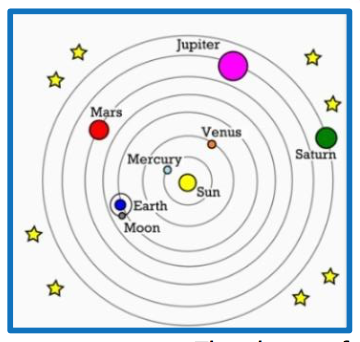 Geocentric model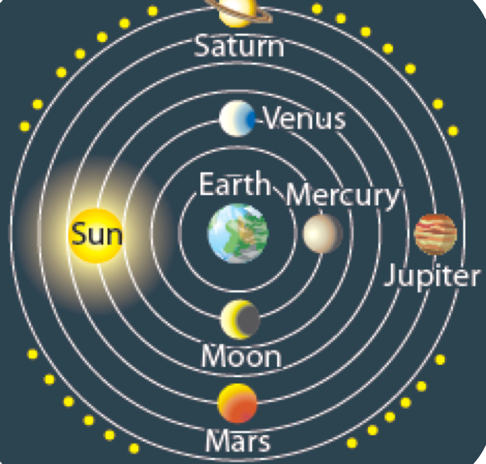 Science Knowledge Organiser – Earth and SpaceWhat I should already know/ be aware ofThe sun and familiar with some of the planets.The Sun’s apparent movement across the sky from light and shadows topic.